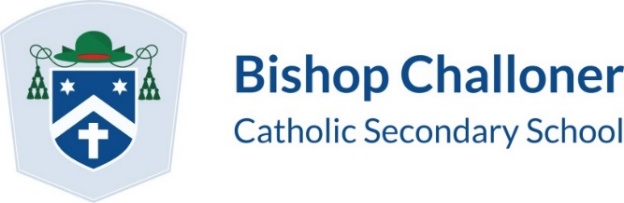 Year 11 Mock Exam Schedule November/December 2021CATCH-UPTUESDAY 07/12/21DRAMAW/C 08/11/21MFL SPEAKINGJANUARY 2022 (tbc)09:15 – 11:3014:00 – 15:35MONDAY 29/11/21RE 1HR 45MFRENCH LISTENING 45MSPANISH READING 45M09:15 – 11:3014:00 - 15:35TUESDAY 30/11/21ENGLISH 1HR 50M	SPANISH LISTENING 45MFRENCH READING 45M09:15 – 11:3014:00 – 15:35WEDNESDAY 01/12/21GEOGRAPHY 1HR 30M	FRENCH WRITING 60MSPANISH WRITING 60M09:15 – 11:3013:00 – 15:35EARLY LUNCH REQUIRED (12:35)THURSDAY 02/12/21MUSIC 1HR 15MFOOD PREP AND NUTRITION 1HR 45MPE 1HR 15MDT 2 HRSBIOLOGY 1HR 45MCOMBINED SCIENCES (BIOLOGY) 1HR 15M09:15 – 11:3013:00 – 15:35EARLY LUNCH REQUIRED (12:35)FRIDAY 03/12/21BTEC H&S 2 HRSBTEC SPORT 1HR 30MBTEC ENG 1HR 30MCHEMISTRY 1HR 45MCOMBINED SCIENCES (CHEMISTRY) 1HR 15M09:15 – 11:3013:00 – 15:35EARLY LUNCH REQUIRED (12:35)MONDAY 06/12/21MATHS H/F CALCULATOR 1HR 30MPHYSICS 1HR 45MCOMBINED SCIENCES (PHYSICS) 1HR 15M09:15 – 11:3013:00 – 15:35EARLY LUNCH REQUIRED (12:35)TUESDAY 07/12/21HISTORY 2HRSFSMQ 1 HRMISSED MOCKS - CATCH UP SESSIONS VARIOUS